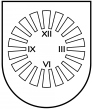 LATVIJAS  REPUBLIKA PRIEKUĻU NOVADA PAŠVALDĪBAReģistrācijas Nr. 90000057511, Cēsu prospekts 5, Priekuļi, Priekuļu pagasts, Priekuļu novads, LV-4126 www.priekuli.lv, tālr. 64107871, e-pasts: dome@priekulunovads.lvLēmumsPriekuļu novada Priekuļu pagastā2019.gada 28.novembrī							      Nr.478								(protokols Nr.12, 12.p)Par zemes lietošanas mērķa apstiprināšanu, zemes vienībai ,,Zemturi”, Liepas pagastā, Priekuļu novadā	Priekuļu novada dome izskata Vārds Uzvārds, deklarētā dzīvesvieta (-), iesniegumu (11.11.2019., reģ.Nr.3-92019-5939) par zemes lietošanas mērķa maiņu zemes vienībai ,,Zemturi”, Liepas pagastā, Priekuļu novadā, kadastra apzīmējums 4260 005 0099.Izvērtējot domes rīcībā esošo informāciju, Priekuļu novada dome konstatē sekojošo:Nekustamais īpašums „Zemturi”, Liepas pagastā, Priekuļu novadā, ar kadastra Nr.4260 005 0099, sastāv no vienas zemes vienības, ar kadastra apzīmējumu 4260 005 0099;Vārds Uzvārds īpašuma tiesības uz nekustamo īpašumu „Zemturi”, Liepas pagastā, Priekuļu novadā ir nostiprinātas Liepas pagasta zemesgrāmatas nodalījumā Nr.1000 0009 2604;Raksta iesniedzējs lūdz grozīt zemes vienībai esošo zemes lietošanas mērķi un apstiprināt zemes vienībai jaunu zemes lietošanas mērķi – meža zeme;Spēkā esošā Priekuļu novada Liepas pagasta teritorijas plānojuma Teritorijas izmantošanas un apbūves noteikumu 83. punkts pieļauj mainīt zemes lietošanas mērķi no lauksaimniecībā izmantojamas zemes uz mežsaimniecībā izmantojamu zemiPriekuļu novada Liepas pagasta teritorijas plānojums ir pārapstiprināts Priekuļu novada domes sēdē 2009.gada 17.septembrī, protokols Nr.8, p.12.Izvērtējot augstāk minēto, pamatojoties uz likumu „Par pašvaldībām” un Ministru kabineta 2006.gada 20.jūnija noteikumu Nr.496 „Nekustamā īpašuma lietošanas mērķu klasifikācija un nekustamā īpašuma lietošanas mērķu noteikšanas un maiņas kārtību” 17.7., 26.1. un 30.punktu, un Priekuļu novada domes Tautsaimniecības komitejas 2019.gada 21.novembra (protokols Nr.12) lēmumu, atklāti balsojot: PAR –14 (Elīna Stapulone, Dace Kalniņa, Aivars Tīdemanis, Elīna Krieviņa, Jānis Mičulis, Mārīte Raudziņa, Arnis Melbārdis, Jānis Ročāns, Aivars Kalnietis, Normunds Kažoks, Ināra Roce, Elīna Krieviņa, Māris Baltiņš, Baiba Karlsberga), PRET –nav, ATTURAS –nav,  Priekuļu novada dome nolemj: Nekustamajā īpašumā ,,Zemturi”, Liepas pagastā, Priekuļu novadā, (kadastra Nr.4260 005 0099) ietilpstošajai zemes vienībai ar kadastra apzīmējumu 4260 005 0099 apstiprināt zemes lietošanas mērķi – zeme, uz kuras galvenā saimnieciskā darbība ir mežsaimniecība  (0201);Atbildīgā par lēmuma izpildi Attīstības nodaļas vadītāja Vineta Lapsele.Šo lēmumu var pārsūdzēt viena mēneša laikā no tā spēkā stāšanās dienas Administratīvās rajona tiesas attiecīgajā tiesu namā pēc pieteicēja adreses (fiziska persona- pēc deklarētās dzīvesvietas vai nekustamā īpašuma atrašanās vietas, juridiska persona- pēc juridiskās adreses vietas). Saskaņā ar Administratīvā procesa 70.panta pirmo un otro daļu, lēmums stājas spēkā ar brīdi, kad tas paziņots adresātam, sūtot pa pastu – septītajā dienā pēc tā nodošanas pastā.Domes priekšsēdētāja		(paraksts)						Elīna Stapulone